                                                                             Подготовка к впр по истории. 5 класс.СтранаВлияние природно-климатических условий на занятия жителей.Цари, полководцы.Основные события.Главные боги, религия.Культура.ЕгипетПосле разлива Нила на полях оставался плодородный ил. От этого почва была мягкая, жирная. Египтяне получали высокие урожаи. Рыли каналы, строили шадуфы.Фараон1500г.до н.э.- завоевания фараона Тутмоса.Амон- Ра- бог солнца;Осирис-бог страны мертвых;Мумия; пирамида Хеопса(2600г.до н.э.)  стр 59 храм.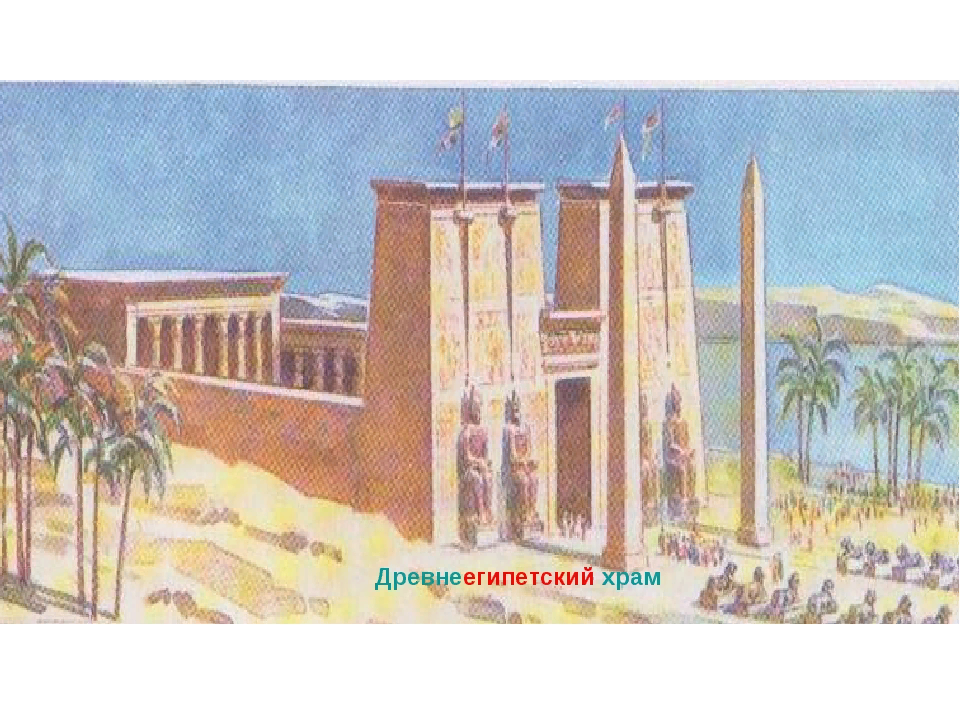 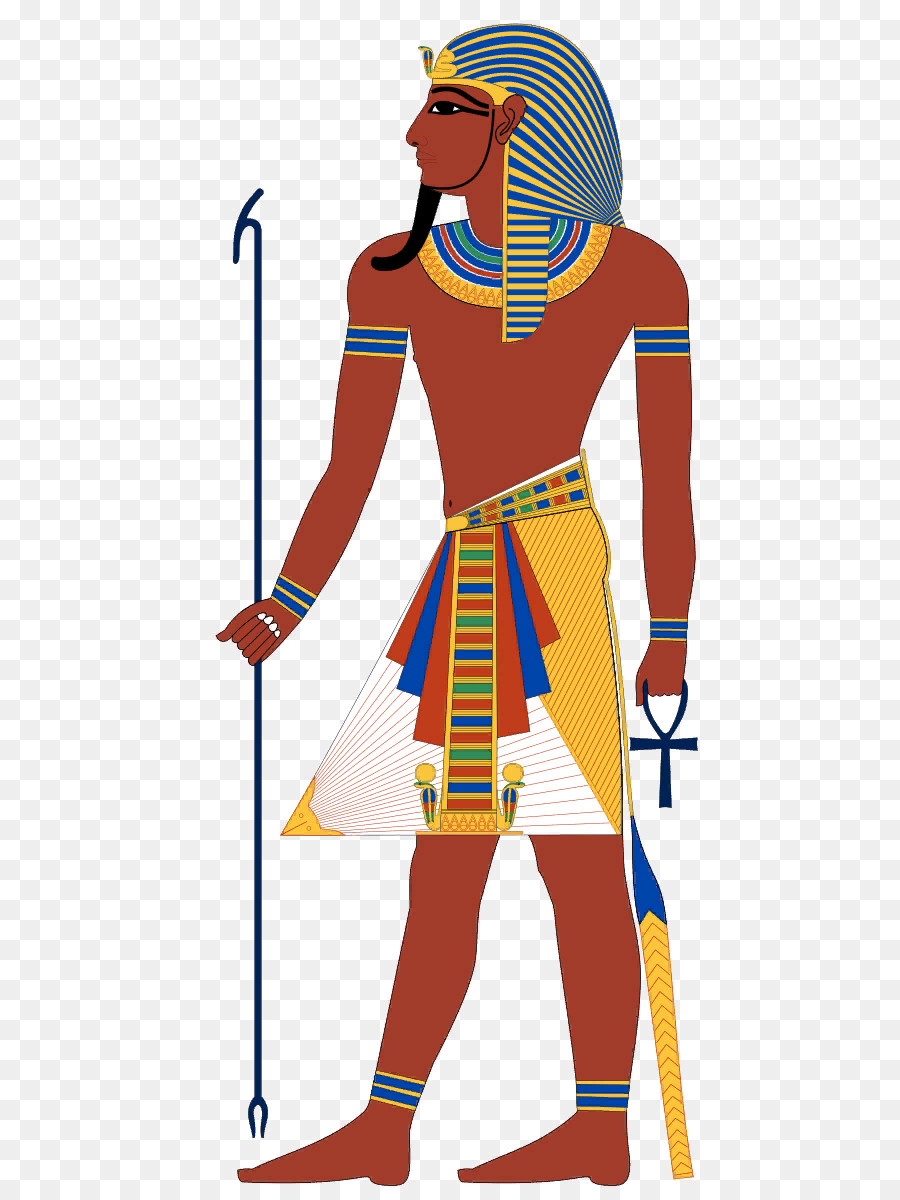 Иероглифы- письмо египтян. Папирус-бумага.2.Двуречье или Междуречье.Разливы рек Тигр и Евфрат были бурные,  поэтому строили насыпи по берегам рек. Почвы давали высокий урожай .Шумеры – жители Двуречья.Шамаш-бог солнца.Клинопись -письмо шумер. Писали на глиняных табличках.3.ВавилонРеки Тигр и Евфрат стали удобными торговыми путями, Вавилон стал богатеть.Царь Хаммурапи 1792-1750 г. до н.э. составил законы.стр 71столб с законами .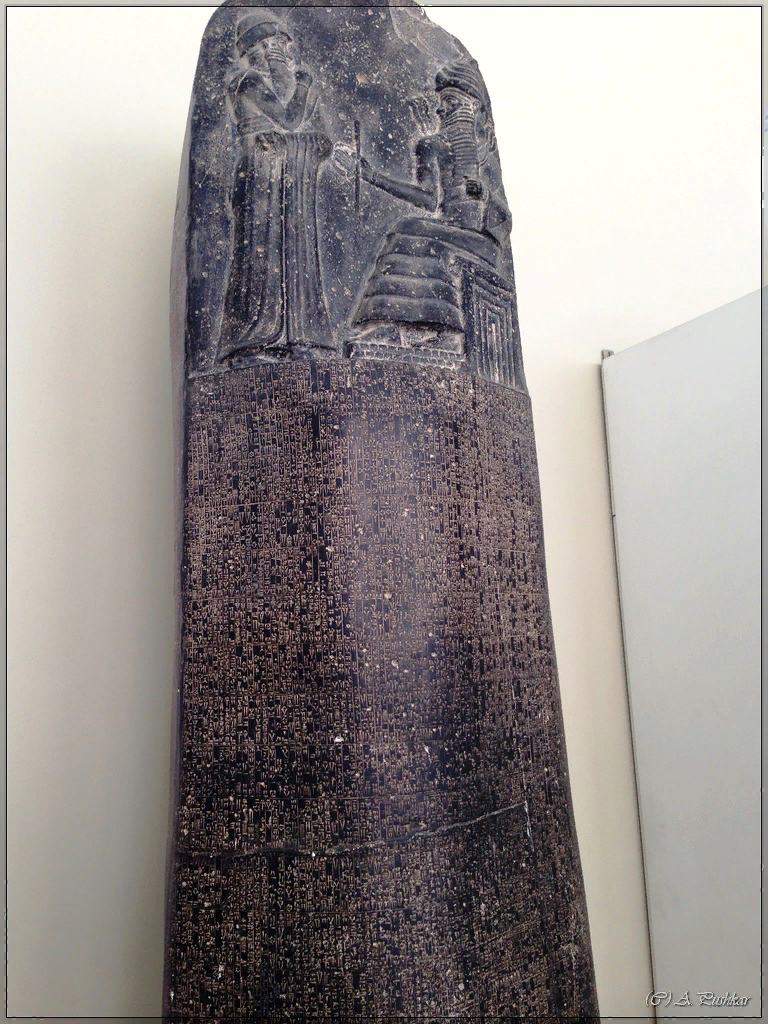 4. ФиникияНа узкой полоске между морем и горами нет крупных рек и плодородных земель. Выращивали виноград и оливки. Были хорошими мореплавателями. Для удобства торговли основывали колонии.Изобрели алфавит без гласных букв, стекло , пурпурную краску.5.Ассирия.На гористой территории были залежи железной руды. Армию оснащали железным оружием. Занимались охотой и скотоводством. Столица- Ниневия. Называли  логовищем львов и городом крови.Царь Ашшурбанапал создал библиотеку глиняных книг, которую сожгли вавилоняне.6. Персидская держава.Цари Кир , Дарий Первый завоевали Вавилон и государства Малой Азии;Дарий Первый и Ксеркс воевали с Афинами.Дария Первого называли « царь царей», построил царскую дорогу.стр 92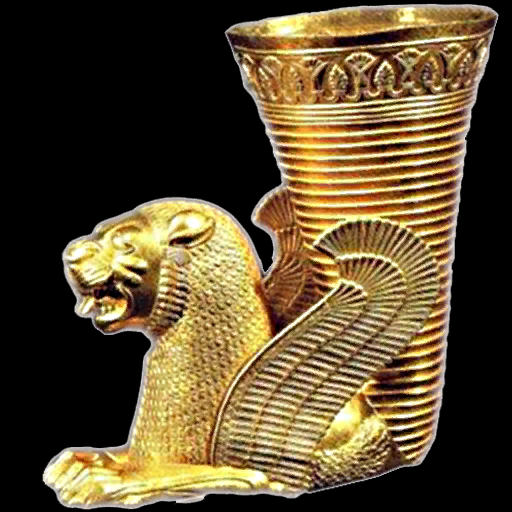 Золотой кубок7. Палестинское царство.В долине реки Иордан были пастбища и плодородные земли. Израильтяне занимались скотоводством и земледелием.Цари Давид, Соломон.Бог ЯхвеЕдинобожиеЗаповедискрижалииудаизм8. ИндияГоры Гималаи защищали страну от северных ветров. Полноводные реки Инд и Ганг помогали выращивать рис, сахарный тростник, хлопчатник .Джунгли  давали фрукты, орехи.Царь АшокаЛюди делились на касты: брахманы, воины, земледельцы,слуги.Ганеша- бог- слон.Будда( просветленный)-царевич Гаутама.стр 95 коллона царя Ашоки, герб Индии.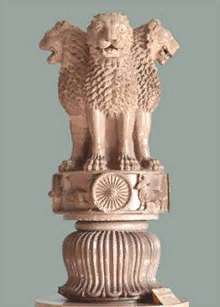 Шахматы.9. Китай.Реки Хуанхэ и Янцзы, выращивали рис, чайные кусты.Цинь Шихуан, много средств тратил на строительство Великой китайской стены. Народ восстал и сверг его сына.Конфуций- мудрец  Учил воспитанности, уважению старших, чтению книг.Изобрели компас. Изготавливали шелк. Писали на бамбуковых дощечках.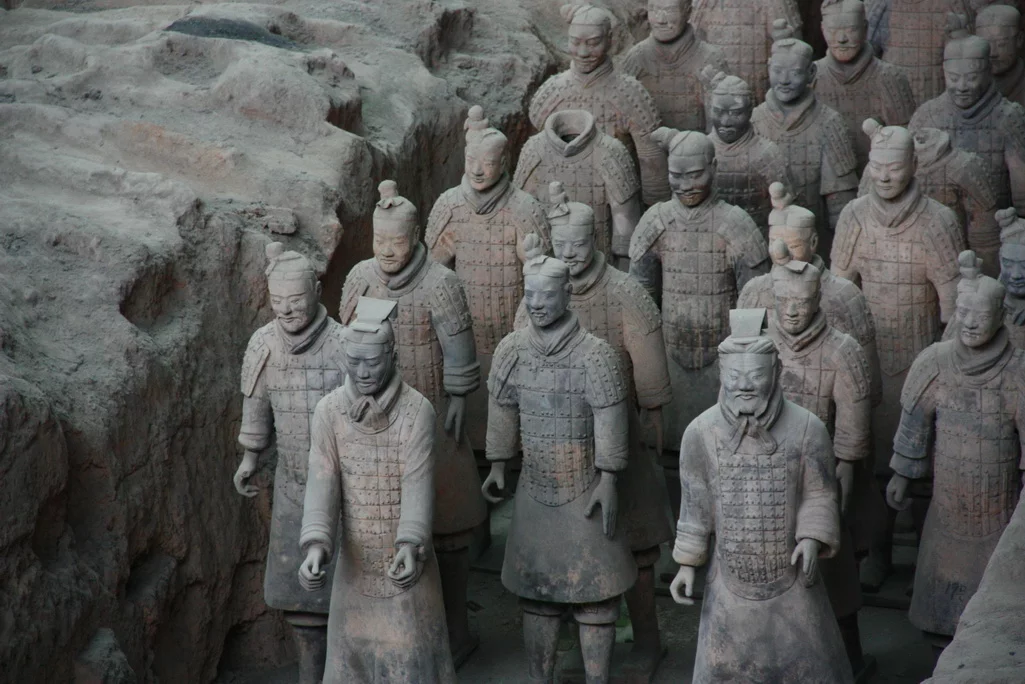 10.Греция.Аттика- Афины.Большая часть области покрыта горами, почва каменистая, плохо растет пшеница., но можно выращивать оливки и виноград.Совет знати- ареопаг выбирали архонтов. Жестокий  ареопаг Драконт ввел долговые камни. После восстания , народ стал управлять государством – демократия.594 г. до н.э .- реформы Солона- убрал долговые камни.Так как земель не хватало , основывали колонии.490 г.до н.э -Марафонская битва : греки разгромили персов.Подвиг 300 спартанцев во главе с Леонидом.443г.до.н.э.- Перикл стал первым стратегом.338 г.до н.э- битва при Херонее, греки подчинились македонскому царю Филиппу.331г. до н. э- 324г. до н. э – завоевание Александром Македонским   Персидского царства.776г.до н.э. олимпийские игры в г. Олимпия.Амфора- сосуд для масла.Пифос- сосуд для зерна.Сократ – философ. Аристотель- учитель Александра Македонского.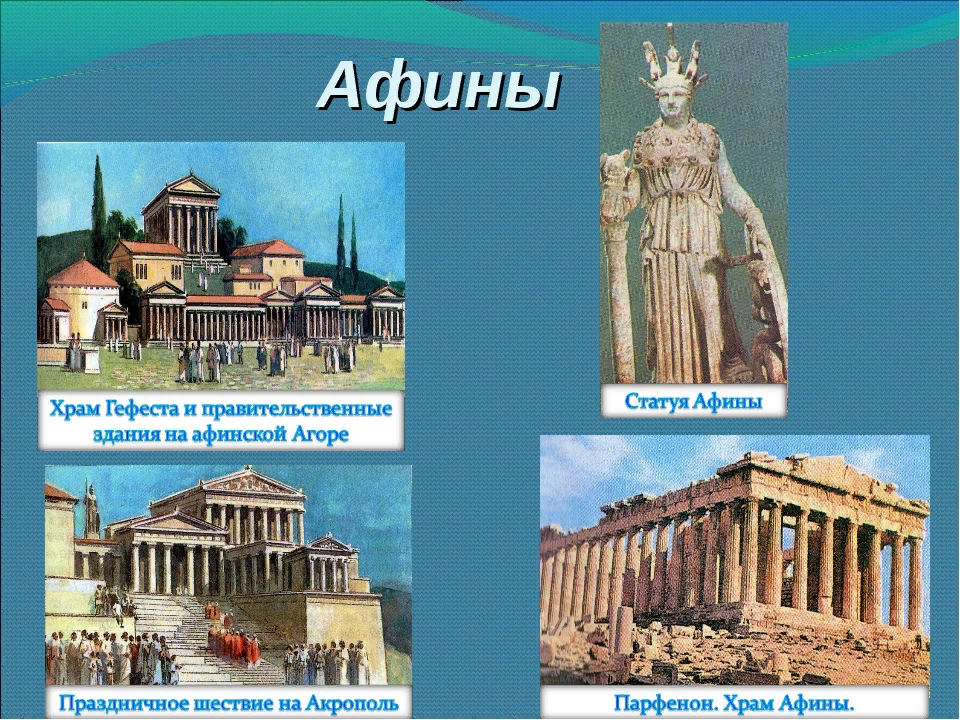 Греция.Спарта. Захватили плодородную Мессени, превратив  жителей в рабов- илотов.Совет старейшин выбирал двух царей.